КОНСПЕКТ ОБРАЗОВАТЕЛЬНОЙ СИТУАЦИИ «СПАСЕМ  КОРОЛЕВУ МУРАНУ»(РАЗНОВОЗРАСТНАЯ 4 – 7 ЛЕТ ГРУППА)Подготовили воспитатели: Е.Е.Поваляева,Е.А.ТкачеваЦель: Развитие познавательных способностей и математических представлений детей на основе развивающих игр В. В. Воскобовича.Задачи:Образовательные:- учить считать предметы по порядку; соотносить цифру и количество;- упражнять в порядковом  и количественном счете, учить считать в пределах 10;- отрабатывать умение детей ориентироваться на ограниченной территории, располагать предметы и их изображения в указанном направлении (вверх, вниз, слева, справа и т.д.);- формировать умение «читать» простейшую графическую информацию, обозначающую пространственные отношения объектов и направление их движения в пространстве;- продолжать учить раскладывать число на меньшие части и составлять из меньших большее (на наглядной основе).Развивающие:- развивать логическое мышление (умение сравнивать  и анализировать, сопоставлять, объединять);- развивать  мелкую моторику (координацию «глаз – рука», точные движения кистей рук и пальчиков);- развивать умение ориентироваться в пространстве; развивать внимание, память, усидчивость;-  совершенствовать навыки связной речи;-стимулировать желания детей отвечать на вопросы и формулировать свои ответы;-  развивать стремление обсуждать увиденное, рассказывать о переживаниях, впечатлениях;
-  стимулировать развитие и формирование познавательного интереса.Воспитательные:-воспитывать чувство сопереживания;- воспитывать желание помочь окружающим, оказать помощь и поддержку;- воспитывать умение выслушивать и дополнять высказывания других детей.Материалы и оборудование:  «Счетовозик»; «Кораблик «Плюх – Плюх»; набор карточек «Забавные цифры»; воздушные шарики, разносы, контейнерыПерсонажи:  королева Мурана, Капитан Гусь Океанкин.Ход образовательной ситуации:Воспитатель: Здравствуйте, ребята! Сегодня мы с вами отправимся в волшебную страну «Веселая математика»,которая  находится в Фиолетовом лесу, где живет королева Мурана. Злой дракон запер Мурану в замке. Чтобы добыть ключ и освободить королеву Мурану, нужно выполнить сложные задания. Кто не боится отправиться в путь? Кто не боится трудностей? А на чем можно путешествовать, как вы думаете? (Ответы детей).Предлагаю отправиться на  не обыкновенном поезде -  « Счетовозике».Звучит гудок паровоза, воспитатель просит занять места в «вагончиках».Воспитатель: Для того,чтобы «Счетовозик» отправился в путь, вы должны выполнить задания Магнолика, который весело светит фонариками в окнах. В первом окне – один фонарик, во втором – два. В каком окне пять фонариков? В каком окне  фонариков больше всего? Где оно находится? В каком окне фонариков ровно в два раза меньше? Где оно находится? В каком окне фонариков нет совсем? Какое число об этом говорит?[1,с.86].Воспитатель: Молодцы, ребята справились с заданием. Наш «Счетовозик» отправляется в путь. Внимание!  На пути озеро Айс! Чтобы попасть в волшебную страну, нам нужно переправиться через  озеро. А на чем мы можем переправится? (Ответы детей). Правильно, на  кораблике. Капитан Гусь Океанкин переправит  нас на другой берег, если мы выполним его задания.Звучит музыка, выходит Капитан ГусьКапитан: Здравствуйте, ребята, у меня в руках «Кораблик «Плюх – Плюх». Вы должны внимательно посмотреть на кораблик «Плюх – Плюх» и надеть на мачты своего кораблика флажки согласно рисунку.В течение непродолжительного времени, ребенок смотрит на карточку, затем карточка убирается. Дети  собирают флажки на корабле по памяти. Выполнив задания, результат проверяется взаимопроверкой по парам. Можно усложнить игру, проводя ее в форме командного соревнования (дети делятся на две команды, в каждой из которой есть дети от 4 до 7 лет).Капитан Гусь решил устроить нам ещё один экзамен. Сейчас мы попробуем ответить на вопросы капитана Океанкина. Начинаем. (Детям 4 – 5 лет задаем вопросы с одним условием, детям постарше с несколькими условиями, например,  флажок какого цвета повернут вправо на самой высокой мачте?)Вопросы к детям:- Флажок  какого цвета стоит посередине на четвертой мачте?- Какой флажок висит под белым флажком на второй мачте?-Посчитайте,  сколько флажков синего цвета висят на кораблике? -Посчитайте, на сколько меньше зеленых флажков, чем красных?- Подумайте и скажите, на какие мачты можно повесить по 3 флажка, а на какие нет? И т.д.[3,с.32].Капитан: Я очень доволен вашими ответами  и хотел бы взять вас к себе в матросы.Динамическая пауза(Дети с капитаном Океанкиным выполняют движения матросского танца «Яблочко»).Воспитатель: Внимание, ребята. Мы проплываем мимо Цифроцирка. Нас хотят поприветствовать его артисты, но они никак не могут построиться в ряд. Первым встал Ежик Единичка. Кто следующий? Ребята выстраивают «зверят – цифрят» (Порядковый и обратный счет)[4,с.34].Воспитатель: Ребята, посмотрите. У Ёжика, Зайки, Мышки, Крыски, Пса корзиночки с грибами. Раздается шум сильного ветра.Воспитатель: Ой, ребята, что это?  Налетел сильный ветер  и рассыпал грибы.  Зверята расстроились. Давайте, поможем имсобрать корзинки. (Дети собирают грибы в  корзинки). Сколько грибов у Мышки Тройки? А в корзинке у Пса Пятерки сколько грибов? И т. д. (Ребята 4 лет собирают «математические корзинки 5», ребята  5 лет – «математические корзинки 10», 6 – 7 лет  помогают воспитателю контролировать правильность выполнения задания) [2,с.341].Воспитатель: Ребята, за то, что мы помогли «зверятам-цифрятам» собрать грибы, они нам помогут выполнить последнее задание и спасти из плена королеву Мурану. Задание заключается в том, что из множества ключей нужно с одной  попытки, найти ключ, который отопрет замок замка злого дракона (В шкатулке у воспитателя находятся  10 ключей с брелоками. На брелоках  цифры от 1 до 10). Подсказка «цифрят–зверят». Нужно взять ключ с брелоком, который обозначает число больше 6, но меньше 8. (Дети выполняют задания, проверяют правильно ли они подобрали ключ к замку). Замок открывается, под волшебную музыку из - за двери, появляется королева  Мурана.Мурана благодарит ребят  за своё спасение. Просит  вспомнить, какие испытания прошли дети, чтобы получить ключ от замка.(Проводится рефлексия)- Что вам понравилось в нашем путешествии? (Ответы детей)- Какие добрые дела вы совершили? (Ответы детей)
- Что нового вы узнали? (Ответы детей)
- Чему научились? (Ответы детей)
Воспитатель: А свои впечатления от путешествия вы можете нарисовать или слепить из пластилина.С помощью волшебного заклинания, королева Мурана возвращает детей в детский сад и дарит на память игры В.В. Воскобовича.ЛИТЕРАТУРАВоскобович, В.В. «Играем в математику» / В.В. Воскобович, Л.С. Вакуленко, О.М. Вотинова – Санкт – Петербург: ООО «Развивающие игры  Воскобовича»,  2018. – 312 с.Воскобович, В.В., Медова, Н.А., Файзуллаева, Е.Д «Игровая технология интеллектуально-творческого развития детей «Сказочные лабиринты игры»: методическое пособие / В.В. Воскобович, Н.А. Мёдова, Е.Д. Файзуллаева – Санкт – Петербург: ООО «Развивающие игры  Воскобовича», КАРО, 2017. – 352 с.Козьмина, О.В. По морям, по волнам с развивающими играми Воскобовича / О.В. Козьмина, А.В. Михалина, С.А. Параняк – СПб.:РИВ, 2016.- 36с.Панфилова, Э.Н. Развивалка. Ру: Дополнительная развивающая программа / Э.Н.Панфилова – Санкт – Петербург: ООО «Развивающие игры Воскобовича», КАРО, 2017. – 112с.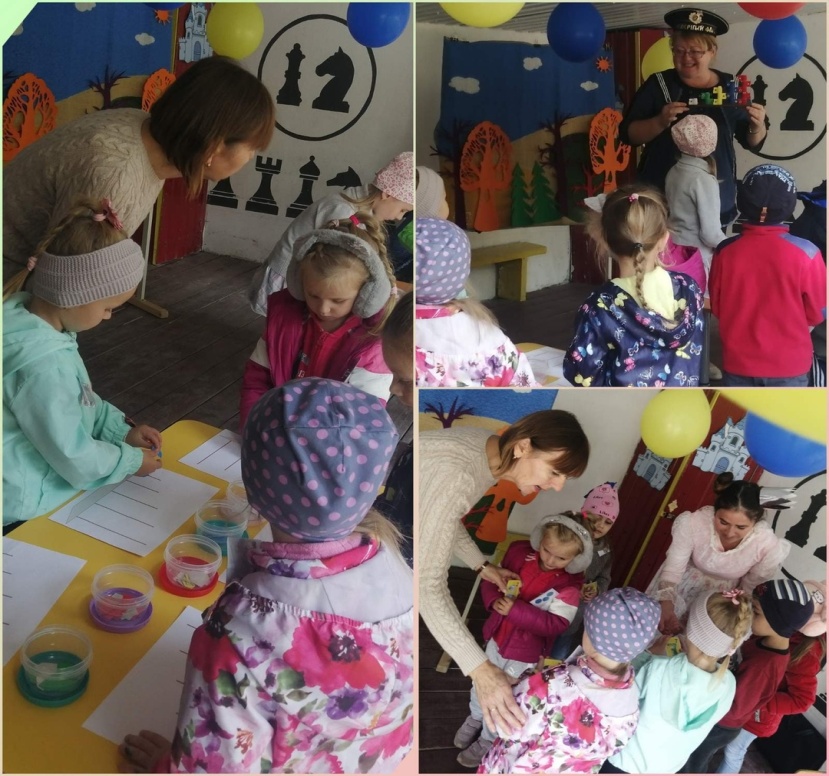 